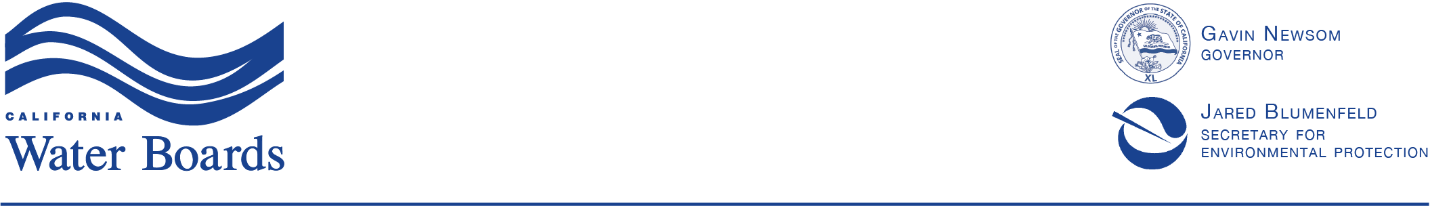 State Water Resources Control BoardAGENDAEX PARTE MEETING (No. 3) ON DAIRY GENERAL ORDER PETITIONOctober 11, 2021Contd. presentation of State Water Board Staff’s preliminary straw proposal.R5 Presentation on CV SALTS Nitrate Control Program, with an emphasis on options for dairies (Paths A and B, and nonpriority basins), and compatibility of loading limits for dairies.Discuss approach to propose additional recommended reading.Wrap upAgenda for next meeting 